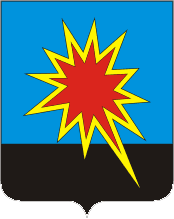 КЕМЕРОВСКАЯ ОБЛАСТЬ - КУЗБАССКАЛТАНСКИЙ ГОРОДСКОЙ ОКРУГАДМИНИСТРАЦИЯ КАЛТАНСКОГО ГОРОДСКОГО ОКРУГАРАСПОРЯЖЕНИЕот 23.12.2019 г.         № 2498- рО внесении изменений в распоряжение администрацииКалтанского городского округа от 27.06.2018 № 998-р «Об утверждении цен на услуги, оказываемые на платной основе муниципальным автономным общеобразовательным учреждением «Средняя общеобразовательная школа № 2»Руководствуясь статьей 17 Федерального закона от 06.10.2003 № 131-ФЗ «Об общих принципах организации местного самоуправления в Российской Федерации», в соответствии с Федеральным законом от 08.05.2010 № 83-ФЗ «О внесении изменений в отдельные законодательные акты Российской Федерации в связи с совершенствованием правового положения государственных (муниципальных) учреждений», постановлением администрации Калтанского городского округа от 05.10.2011 № 206-п «Об установлении порядка определения платы за оказание муниципальным казенным, бюджетным или автономным учреждением услуг (выполнение работ), относящихся к основным видам деятельности учреждения, для граждан и юридических лиц», в связи с расширением услуг, оказываемых на платной основе муниципальным автономным общеобразовательным учреждением «Средняя общеобразовательная школа № 2»:1. Внести изменения в приложения 1, 2, 3 к распоряжению администрации Калтанского городского округа от 27.06.2018 № 998-р «Об утверждении цен на услуги, оказываемые на платной основе муниципальным автономным общеобразовательным учреждением «Средняя общеобразовательная школа № 2», изложив их в новой редакции согласно приложениям 1, 2, 3 к настоящему распоряжению.2. Отделу организационной и кадровой работы (Т. А. Верещагина) обеспечить размещение настоящего распоряжения на официальном сайте администрации Калтанского городского округа.3. Настоящее распоряжение вступает в силу с момента его подписания.4. Контроль за исполнением настоящего распоряжения возложить на заместителя главы Калтанского городского округа по экономике А.И. Горшкову.Глава Калтанского городского округа			       	                             И. Ф. ГолдиновПриложение №1Приложение №1Приложение №1Приложение №1к распоряжению администрациик распоряжению администрациик распоряжению администрациик распоряжению администрацииКалтанского городского округаКалтанского городского округаКалтанского городского округаКалтанского городского округаот 23.12.2019г.  № 2498-рот 23.12.2019г.  № 2498-рот 23.12.2019г.  № 2498-рот 23.12.2019г.  № 2498-рот 23.12.2019г.  № 2498-рот 23.12.2019г.  № 2498-рРасчет стоимости  платных услуг МАОУ "СОШ № 2"Расчет стоимости  платных услуг МАОУ "СОШ № 2"Расчет стоимости  платных услуг МАОУ "СОШ № 2"Расчет стоимости  платных услуг МАОУ "СОШ № 2"Расчет стоимости  платных услуг МАОУ "СОШ № 2"Расчет стоимости  платных услуг МАОУ "СОШ № 2"Плавание основной расчет, разовоеПлавание (до 14 лет)  разовое Плавание (до 14 лет) абонемент (8 раз)Плавание (взрослый) разовоеПлавание (взрослый) абонемент (8 раз)Плавание (социальный: студент, пенсионер, ветеран боевых действий) разовоеПлавание (социальный: студент, пенсионер, ветеран боевых действий) разовоеПлавание (социальный: студент, пенсионер, ветеран боевых действий) абонемент (8 раз)Плавание.  Занятие ребенка с тренером-инструктором индивидуальное, разовоеПлавание.  Занятие ребенка с тренером-инструктором индивидуальное (3 чел), разовоеАквааэробика для взрослых, 1 занятие c чел. (группа от 10 до 15 чел.)Предоставление дорожки в плавательном бассейне на 1 час, до 12 чел.Балансовая стоимость здания626099063,75626099063,75626099063,75626099063,75626099063,75626099063,75626099063,75626099063,75626099063,75626099063,75626099063,75626099063,75Срок эксплуатации,  лет303030303030303030303030Объем здания, м352815,1052815,1052815,1052815,1052815,1052815,1052815,1052815,1052815,1052815,1052815,1052815,10Объем помещения для занятий, м32632,372632,372632,372632,372632,372632,372632,372632,372632,372632,372632,372632,37Количество участников в час121212121212121212121212Амортизация помещениядля занятий в час118,74118,74118,74118,74118,74118,74118,74118,74118,74118,74118,74118,74Заработная плата педагога в час, руб1124,391124,391124,391124,391124,391124,391124,391124,391124,391124,391124,391124,39Заработная плата педагога в час, занятого индивидуальным занятием, руб0,000,000,000,000,000,000,000,0030002400,00360,000,00Начисления на ФОТ339,57339,57339,57339,57339,57339,57339,57339,571245,571064,37448,29339,57Водоснабжение+водоотведение в час, руб45,1945,1945,1945,1945,1945,1945,1945,1945,1945,1945,1945,19Отопление в час, руб9,729,729,729,729,729,729,729,729,729,729,729,72Электроэнергия в час, руб133,55133,55133,55133,55133,55133,55133,55133,55133,55133,55133,55133,55Реагенты в час, руб15,0015,0015,0015,0015,0015,0015,0015,0015,0015,0015,0015,00Накладные расходы, 35%625,16625,16625,16625,16625,16625,16625,16625,161992,261718,84789,21625,16Рентабельность, 10%241,13241,13241,13241,13241,13241,13241,13241,13768,44662,98304,41241,13Итого за 1 час (расчетный), руб. на всех участников2652,452652,452652,452652,452652,452652,452652,452652,458452,867292,783348,502652,45Итого за 1 час (расчетный), руб. на 1 чел.221,04221,04221,04221,04221,04221,04221,04221,04704,41607,73279,04221,04Итого (принято к оплате), руб.20010064020012801401409004504002501800Приложение № 2Приложение № 2Приложение № 2Приложение № 2Приложение № 2Приложение № 2к распоряжению администрациик распоряжению администрациик распоряжению администрациик распоряжению администрациик распоряжению администрациик распоряжению администрацииКалтанского городского округаКалтанского городского округаКалтанского городского округаКалтанского городского округаКалтанского городского округаКалтанского городского округаот 23.12.2019г.  № 2498-рот 23.12.2019г.  № 2498-рот 23.12.2019г.  № 2498-рот 23.12.2019г.  № 2498-рот 23.12.2019г.  № 2498-рот 23.12.2019г.  № 2498-рРасчет стоимости  платных услуг МАОУ "СОШ № 2"Расчет стоимости  платных услуг МАОУ "СОШ № 2"Расчет стоимости  платных услуг МАОУ "СОШ № 2"Расчет стоимости  платных услуг МАОУ "СОШ № 2"Расчет стоимости  платных услуг МАОУ "СОШ № 2"Организация культурно-массовых мероприятий Консультация педагога-психологаШкола будущего первоклассникаПредоставление актового зала для проведения мероприятий (1 час) не менее 50 человекХореографическое искусство, хоровое пениеПрисмотр и уход за детьми в группах продленного дняМентальная арифметикаБалансовая стоимость здания626099063,75626099063,75626099063,75626099063,75626099063,75626099063,75626099063,75Срок эксплуатации,  лет30303030303030Объем здания, м352815,1052815,1052815,1052815,1052815,1052815,1052815,10Объем помещения для занятий, м31423,2484,06471,171423,24471,17235,58235,58Количество участников в час102301010203Амортизация помещения для занятий в час, руб64,203,7921,2564,2021,2510,6310,63оплата организации за оказанные услугипо проведению мероприятия300,00Заработная плата педагога в час, руб141,85538,04934,23141,850,00538,04538,04Начисления на ФОТ42,84162,49282,1442,840,00162,49162,49Водоснабжение+водоотведение в час, руб2,300,466,912,302,304,610,69Отопление в час, руб5,260,311,745,261,740,870,87Электроэнергия в час, руб23,954,1718,7423,9518,7418,7418,74Накладные расходы, 35%98,14248,24442,7698,1415,41257,38256,01Рентабельность, 10%37,8595,75170,7837,855,9599,2898,75Итого за 1 час (расчетный), руб. на всех участников416,391053,251878,55416,39375,401092,031086,21Итого за 1 час (расчетный), руб. на 1 чел.41,64526,6362,6241,6437,5454,60362,07Итого (принято к оплате), руб.18040060от 200037,550400Приложение № 3Приложение № 3Приложение № 3Приложение № 3к распоряжению администрациик распоряжению администрациик распоряжению администрациик распоряжению администрацииКалтанского городского округаКалтанского городского округаКалтанского городского округаКалтанского городского округаот 23.12.2019г.  № 2498-рот 23.12.2019г.  № 2498-рот 23.12.2019г.  № 2498-рот 23.12.2019г.  № 2498-рРасчет стоимости  платных услуг МАОУ "СОШ № 2"Расчет стоимости  платных услуг МАОУ "СОШ № 2"Расчет стоимости  платных услуг МАОУ "СОШ № 2"Расчет стоимости  платных услуг МАОУ "СОШ № 2"Расчет стоимости  платных услуг МАОУ "СОШ № 2"Фитнес (взрослые)Тренажерный зал (взрослые 1 час)Тренажерный зал (школьники, студенты 1 час)Предоставление малого спортивного зала для занятий спортом на 1 час (до 25 чел.)Предоставление большого спортивного зала для занятий спортом на 1 час (до 25 чел.)Предоставления теннисного корта для занятия теннисомПредоставление помещения для игры в настольный теннисБалансовая стоимость здания626099063,75626099063,75626099063,75626099063,75626099063,750,00626099063,75Балансовая стоимость оборудования404270,00404270,000,00Срок эксплуатации,  лет30303030303030Объем здания, м352815,1052815,1052815,1052815,1052815,1052815,1052815,10Объем помещения для занятий, м3313,20313,20313,20313,202222,80313,20313,20Количество участников в час888252542Амортизация помещения для занятий в час, руб14,1314,1314,1314,13100,270,0014,13Амортизация оборудования в час, руб15,3815,380,00Заработная плата педагога в час, руб538,04538,04538,04141,85141,85141,85141,85заработная плата педагога в час, занятого индивидуальным занятием, руб0,000,000,000,000,000,000,00Начисления на ФОТ162,49162,49162,4942,8442,8442,8442,84Водоснабжение+водоотведение в час, руб2,682,682,688,368,360,000,67Отопление в час, руб1,161,161,161,168,210,001,16Электроэнергия в час, руб12,4912,4912,4912,4920,650,0012,49Накладные расходы, 35%255,84261,23261,2377,29112,7664,6474,60Рентабельность, 10%98,68100,76100,7629,8143,4924,9328,77Итого за 1 час (расчетный), руб. на всех участников1085,501108,351108,35327,92478,43274,26316,50Итого за 1 час (расчетный), руб. на 1 чел.135,69138,54138,54158,25Итого (принято к оплате), руб.13011090320470250100